Klipp und Klar 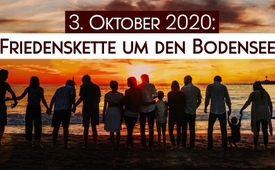 3. Oktober 2020: Friedenskette um den Bodensee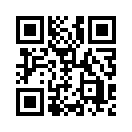 Wenn Medien diesen Auftrag nach umfassender Information nicht mehr erfüllen, treten die Menschen selbst miteinander in Kontakt und stellen so die fehlende Verbindung zueinander wieder her. Die Friedenskette um den Bodensee am 3. Oktober 2020 soll laut dem Veranstalter ein Abbild davon sein.Unter dem Motto: „Verbinden für Frieden und Freiheit“ findet am 3.Oktober 2020, dem 30. Jahrestag der Deutschen Einheit, eine Menschenkette rund um den Bodensee statt. Der Veranstalter Bürgerdialog Konstanz e.V. i.G. beschreibt auf seiner Website sein Anliegen so:
Der bekannte Philosoph Karl Jaspers schrieb 1958: „Friede ist nur durch Freiheit, Freiheit nur durch Wahrheit möglich. Daher ist die Unwahrheit das eigentlich Böse, jeden Frieden Vernichtende. …“ Covid19 ist nicht die erste und nicht die letzte große Krise. Es ist auch nicht das erste und nicht das letzte Mal, dass eine Nachrichtenflut die Menschen überrollt und Regierungen massiven Einfluss darauf nehmen. Oft hinterlassen die Nachrichten mehr Fragen als Antworten. Ängste werden geschürt und Unfrieden entsteht. Karl Jaspers bringt das Problem dieser Krisenpolitik mit seinen Worten auf den Punkt. Wer sich aus freien Stücken für den Frieden entscheiden will, braucht möglichst freie und umfassende Informationen. Wenn Medien diesen Auftrag nicht mehr erfüllen, treten die Menschen selbst miteinander in Kontakt und stellen so die fehlende Verbindung zueinander wieder her. Mit dieser Friedensmenschenkette möchte der Veranstalter zudem einen Teilnehmerrekord aufstellen, der ins Guinness-Buch aufgenommen werden soll, als dokumentiertes Zeichen, nachdem die Teilnehmerzahlen an den Friedensdemos in Berlin am 01. und 29. August von den Medien so eklatant kleingeredet und ihre friedlichen Absichten krass verzerrt dargestellt wurden. 
Kla.tv berichtete darüber in seiner Sendung „Gleichgeschaltete Monopolmedien unterdrücken den Schrei hunderttausender Demonstranten“ vom 23. September 2020. Details zu der Friedensmenschenkette um den Bodensee gibt es unter:   https://www.friedenskette-bodensee.de/homevon hmQuellen:Verbinden für Frieden und Freiheit am 3.Oktober 2020:
https://www.friedenskette-bodensee.de/home

Friedenskette Bodensee am 3.Oktober 2020:
https://www.youtube.com/watch?time_continue=6&v=4sf7QAvfmno&feature=emb_logoDas könnte Sie auch interessieren:#Friedensbewegung - Die Völker spielen nicht mehr mit bei "Teile und herrsche" - www.kla.tv/Friedensbewegung

#BlickUeberDenZaun - über den Zaun - www.kla.tv/BlickUeberDenZaun

#Coronavirus - www.kla.tv/CoronavirusKla.TV – Die anderen Nachrichten ... frei – unabhängig – unzensiert ...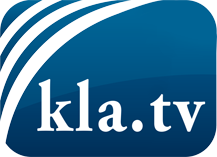 was die Medien nicht verschweigen sollten ...wenig Gehörtes vom Volk, für das Volk ...tägliche News ab 19:45 Uhr auf www.kla.tvDranbleiben lohnt sich!Kostenloses Abonnement mit wöchentlichen News per E-Mail erhalten Sie unter: www.kla.tv/aboSicherheitshinweis:Gegenstimmen werden leider immer weiter zensiert und unterdrückt. Solange wir nicht gemäß den Interessen und Ideologien der Systempresse berichten, müssen wir jederzeit damit rechnen, dass Vorwände gesucht werden, um Kla.TV zu sperren oder zu schaden.Vernetzen Sie sich darum heute noch internetunabhängig!
Klicken Sie hier: www.kla.tv/vernetzungLizenz:    Creative Commons-Lizenz mit Namensnennung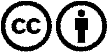 Verbreitung und Wiederaufbereitung ist mit Namensnennung erwünscht! Das Material darf jedoch nicht aus dem Kontext gerissen präsentiert werden. Mit öffentlichen Geldern (GEZ, Serafe, GIS, ...) finanzierte Institutionen ist die Verwendung ohne Rückfrage untersagt. Verstöße können strafrechtlich verfolgt werden.